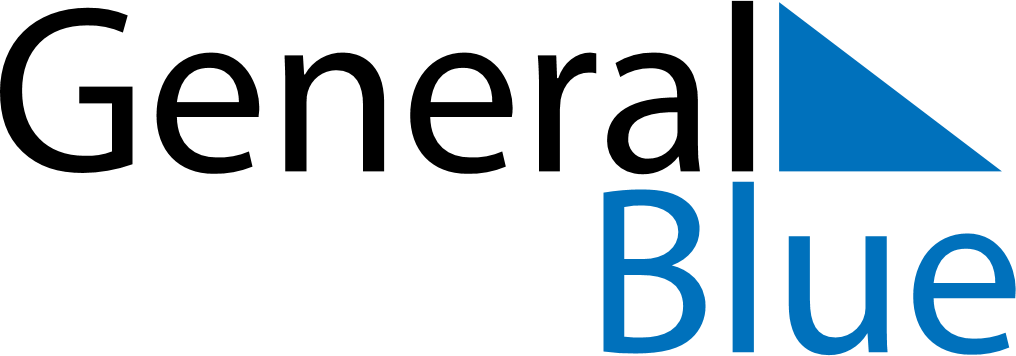 June 2023June 2023June 2023June 2023UruguayUruguayUruguayMondayTuesdayWednesdayThursdayFridaySaturdaySaturdaySunday123345678910101112131415161717181920212223242425Birthday of José Gervasio Artigas and Never Again Day2627282930